Publicado en  el 09/11/2016 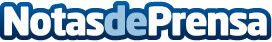 Hyperloop One ha decidido su primer trayecto: de Dubái a Abu DhabiEl acuerdo se ha formalizado con la Autoridad de Transportes de Dubai (RTA) de modo que la ciudad sea el punto de inicio de una red, con trayectos a Abu Dhabi y otras localizaciones de Emiratos Árabes Unidos (UEA). Además, manteniendo los objetivos iniciales, prometen que los trayectos serán mucho más cortos que su equivalente en automóvil o transporte públicoDatos de contacto:Nota de prensa publicada en: https://www.notasdeprensa.es/hyperloop-one-ha-decidido-su-primer-trayecto Categorias: Innovación Tecnológica http://www.notasdeprensa.es